26 февраля 2019 года в селе Красный Путь, в стенах МБУ ДО ДДТ «Лира» состоялся I муниципальный слет детского общественного объединения «Юные Талалихинцы»,  в рамках которого Председателем Совета депутатов городского округа Домодедово Ковалевским Леонидом Павловичем был торжественно открыт «Музей боевой авиации имени Героя Советского Союза Виктора Талалихина».              Почетные гости  - главный военный инспектор военного комиссариата Московской области генерал-полковник Морозов Иван Сергеевич, председатель общественно-патриотической организации "Талалихинцы Домодедова" Проскурин Юрий Николаевич, Макин Евгений Александрович – ветеран боевых действий и другие поздравили гостей, участников и организаторов мероприятия с важным для нашего города событием и пожелали музею боевой авиации дальнейшего процветания,  а юным талалихинцам – быть достойными представителями организации, которая носит имя великого летчика, Героя Советского Союза, Виктора Васильевича Талалихина.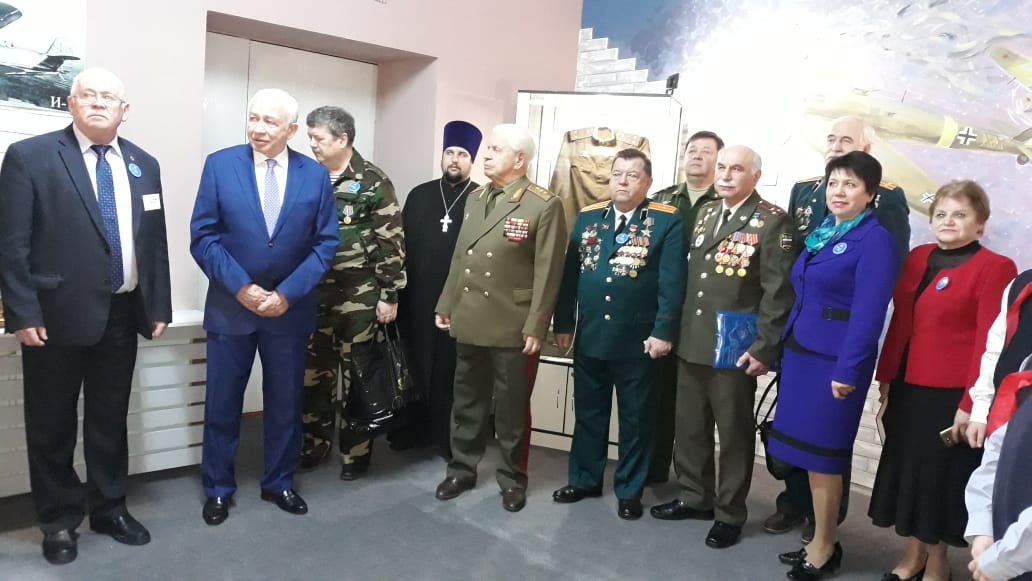 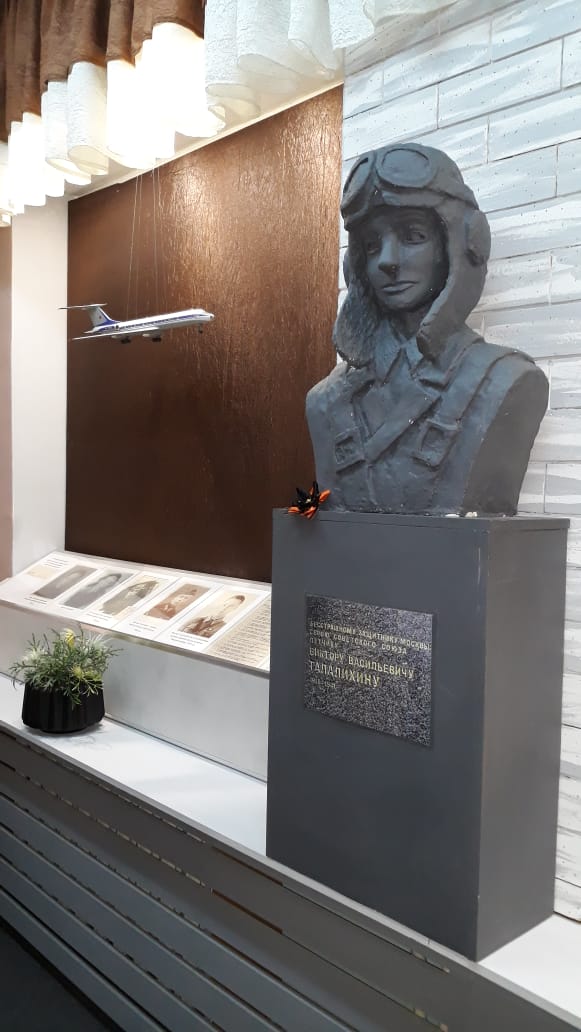 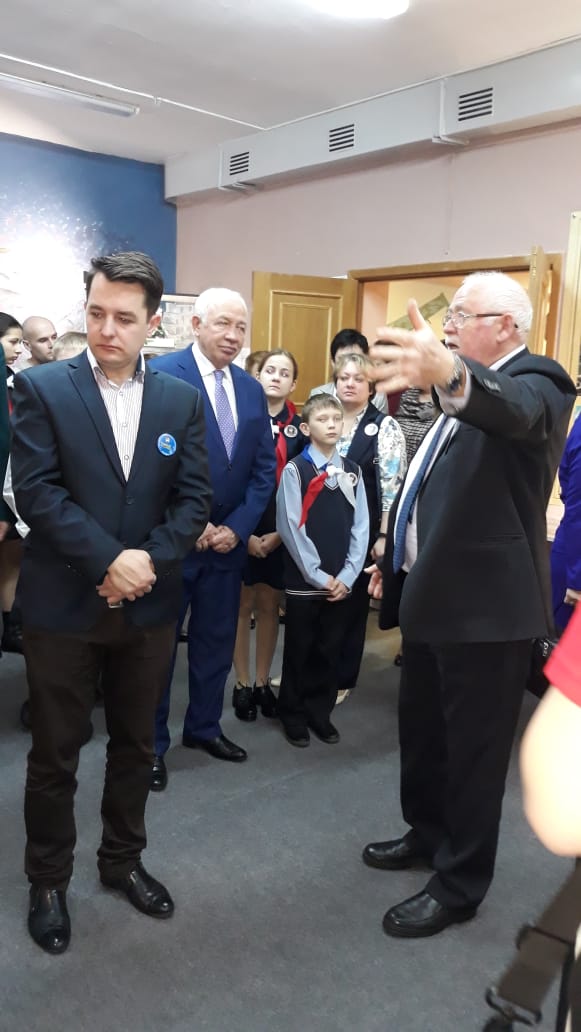 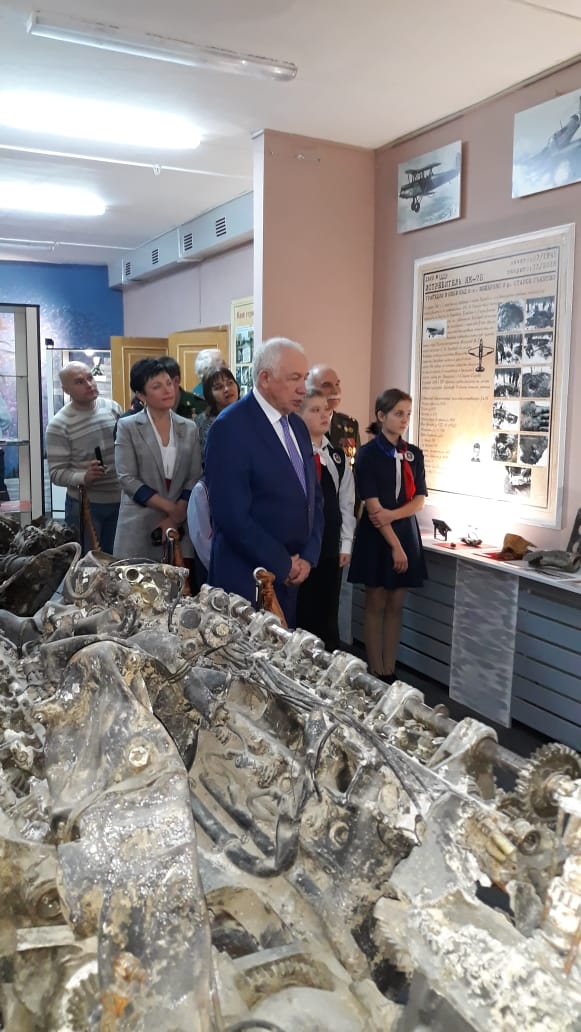 